Введение в промышленную разработку ПО на базе платформы MS.NETЗадания на лабораторные работыЗнаком * отмечаются дополнительные заданияОсновные конструкции C#.Написать программу, которая запрашивает с клавиатуры число N и выводит на экран следующее «изображение», состоящее из N строк: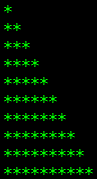 Массивы и методы.1.2. Написать программу, которая определяет сумму неотрицательных элементов в одномерном массиве. Работа со строками.1.3. Написать программу, которая определяет среднюю длину слова во введенной текстовой строке. Учесть, что символы пунктуации на длину слов влиять не должны.Ссылочные типы.1.4. Написать класс User, описывающий человека (Фамилия, Имя, Отчество, Дата рождения, Возраст). Написать программу, демонстрирующую использование этого классаЛабораторная работа 2Технологии ООП.На основе класса User (см. задание 1.4), создать класс Employee, описывающий сотрудника фирмы. В дополнение к полям пользователя добавить свойства «стаж работы» и «должность». Обеспечить нахождение класса в заведомо корректном состоянии. Подумать над новыми свойствами с точки зрения использования этого класса в будущем.